Количество воспитанников по группам в 2020-2021 учебном году Приказ "О зачислении воспитанника" № 919 от 07.10.2020 г.Зачислено: 1 ребенок в группу раннего возраста № 1  корпус 2 Приказ "О зачислении воспитанника" № 920 от 08.10.2020 г.Зачислено: 1 ребенок в подготовительную  группу № 6  корпус 1Приказ "О зачислении воспитанника" № 921 от 08.10.2020 г.Зачислено: 1 ребенок во вторую младшую группу № 3  корпус 2Приказ "О зачислении воспитанника" № 923 от 08.10.2020 г.Зачислено: 1 ребенок во вторую младшую группу № 3  корпус 2Приказ "О зачислении воспитанника" № 928 от 12.10.2020 г.Зачислено: 1 ребенок в подготовительную группу № 6  корпус 1Приказ "Об отчислении воспитанника" № 931 от 13.10.2020 г.Отчислено: 1 ребенок из средней группы № 4  корпус 2Приказ "О зачислении воспитанника" № 935 от 19.10.2020 г.Зачислено: 1 ребенок в старшую-подготовительную группу № 2  корпус 4Приказ "О зачислении воспитанника" № 942 от 29.10.2020 г.Зачислено: 1 ребенок во вторую младшую группу № 3  корпус 2Приказ "О зачислении воспитанника" № 950 от 03.11.2020 г.Зачислено: 1 ребенок во вторую младшую группу № 3  корпус 2Приказ "О зачислении воспитанника" № 952 от 06.11.2020 г.Зачислено: 1 ребенок в первую младшую группу № 1  корпус 2Приказ "О переводе воспитанника" №  954 от 09.11.2020 г.Переведено: 1 ребенок из средней группы № 5 корпус 2 в  состав второй младшей группы № 3 корпус 1Приказ "О зачислении воспитанника" № 955 от 09.11.2020 г.Зачислено: 1 ребенок в старшую группу № 5  корпус 1Приказ "О зачислении воспитанника" № 957 от 09.11.2020 г.Зачислено: 1 ребенок в первую младшую группу № 1  корпус 3Приказ "О переводе воспитанника" № 960 от 17.08.2020 г.Переведено: 1 ребенок из старшей группы № 6 корпус 2 состав старшей группы № 2  корпус 1Приказ "О зачислении воспитанника" № 967 от 16.11.2020 г.Зачислено: 1 ребенок во вторую младшую группу № 3  корпус 2Приказ "Об отчислении воспитанника" № 974 от 23.11.2020 г.Отчислено: 1 ребенок из средней  группы №  4  корпус 2Приказ "Об отчислении воспитанника" № 975 от 23.11.2020 г.Отчислено: 1 ребенок из подготовительной  группы № 7  корпус 2Приказ "Об отчислении воспитанника" № 978 от 30.11.2020 г.Отчислено: 1 ребенок из первой младшей (ясли)  группы № 1 корпус 3Приказ "О зачислении воспитанника" № 988 от 01.12.2020 г.Зачислено: 1 ребенок во вторую младшую группу № 3  корпус 2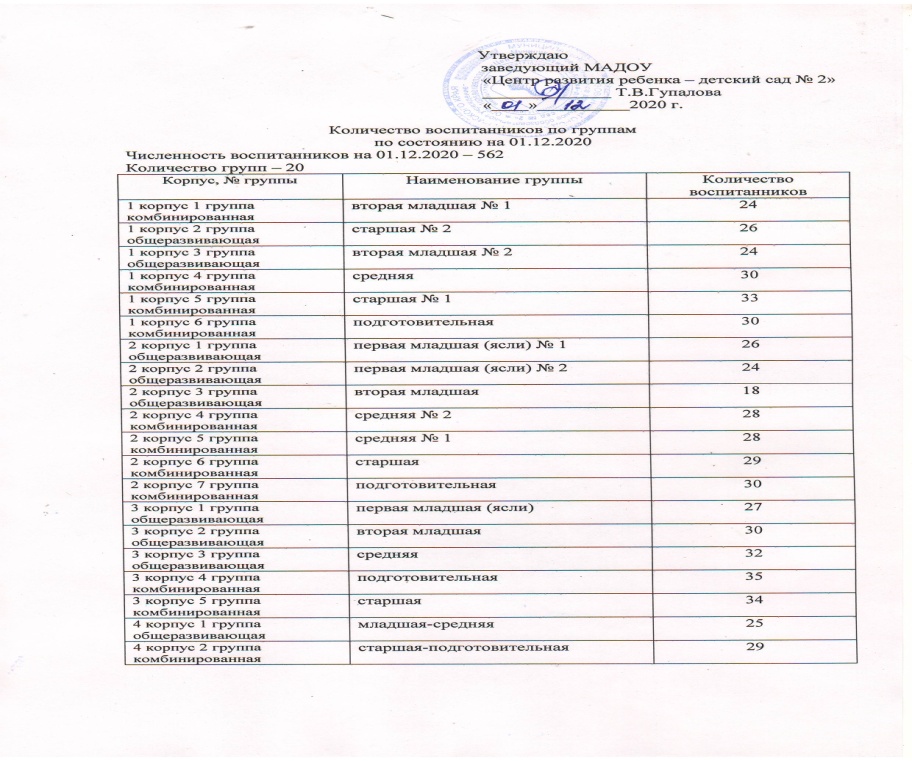 